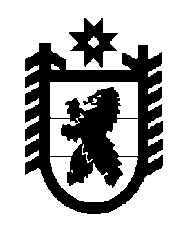 Российская Федерация Республика Карелия    РАСПОРЯЖЕНИЕГЛАВЫ РЕСПУБЛИКИ КАРЕЛИЯПризнать утратившим силу распоряжение Главы Республики Карелия от 10 октября 2013 года № 345-р (Собрание законодательства Республики Карелия, 2013, № 10, ст. 1816).           ГлаваРеспублики Карелия                                                          А.О. Парфенчиковг. Петрозаводск19 октября 2018 года№  556-р                                                               